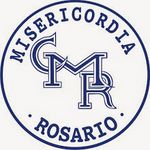 FICHA DE PRE- INSCRIPCIÓN (no implica confirmación de banco 20/21)Completar los siguientes datos con letra claraApellido y Nombre del alumna/o: Sección en la que se desea inscribir:¿Estuvo inscripto el año anterior?:Fecha de nacimiento: Domicilio: Teléfono: Nombre de la mamá: Celular:La mamá ha sido ex alumna de la institución: SI   -  NO (tachar lo que no corresponde).Año de egresada: Nombre del papá: Celular:Email familiar: Han elegido esta institución porque: 